บทที่ 1 บทนำความเป็นมาและความสำคัญของปัญหารัฐธรรมนูญแห่งราชอาณาจักรไทยพุทธศักราช 2550 ได้กำหนดแนวนโยบายด้านการศึกษาไว้ว่า รัฐต้องพัฒนาคุณภาพและมาตรฐานการจัดการศึกษาในทุกระดับและทุกรูปแบบให้สอดคล้องกับการเปลี่ยนแปลงทางเศรษฐกิจและสังคม จัดให้มีแผนการศึกษาแห่งชาติ กฎหมายเพื่อพัฒนาการศึกษา จัดให้มีการพัฒนาคุณภาพครูและบุคลากรทางการศึกษาให้ก้าวทันการเปลี่ยนแปลงของสังคมโลก(สำนักงานศาลรัฐธรรมนูญ, 2552:49-50) การศึกษาแหล่งเรียนรู้เป็นปัจจัยที่สำคัญอย่างหนึ่งในการจัดการเรียนการสอน เพราะเป็นสื่อที่ช่วยในการกระตุ้นให้ผู้เรียนเกิดความสนใจใคร่รู้ และเกิดการเรียนรู้โดยผ่านกระบวนการหรือกิจกรรมการเรียนการสอน  โดยใช้แหล่งเรียนรู้ให้เกิดประโยชน์ซึ่งต้องเกิดการจากการสนับสนุนของผู้บริหาร การดำเนินงานของครู นักเรียน และความร่วมมือของทุกฝ่าย (สำนักงานคณะกรรมการสถานศึกษาขั้นพื้นฐาน, 2547: คำนำ) การกำหนดทิศทางการพัฒนาประเทศในระยะแผนพัฒนาเศรษฐกิจและสังคมแห่งชาติฉบับที่ 11ของสำนักงานคณะกรรมการพัฒนาเศรษฐกิจและสังคมแห่งชาติ(2555:12-14) เป็นการสร้างภูมิคุ้มกันในมิติต่างๆเพื่อให้การพัฒนาประเทศสู่ความสมดุลและยั่งยืน พัฒนาคนและสังคมไทยสู่สังคมคุณภาพ มุ่งสร้างภูมิคุ้มกันตั้งแต่ระดับปัจเจก ครอบครัวและชุมชน สามารถจัดการความเสี่ยงและปรับตัวเข้ากับการเปลี่ยนแปลง มุ่งพัฒนาคนสู่สังคมการเรียนรู้ตลอดชีวิตและยั่งยืน มุ่งสร้างกระแสสังคมให้การเรียนรู้เป็นหน้าที่ของคนไทยทุกคน มีนิสัยใฝ่รู้รักการอ่านตั้งแต่ยังเด็กและส่งเสริมการเรียนรู้ร่วมกันของคนต่างวัย ควบคู่กับการส่งเสริมให้องค์กร กลุ่มบุคคล ชุมชน ประชาชนและสื่อทุกประเภทเป็นแหล่งเรียนรู้อย่างสร้างสรรค์	ตามพระราชบัญญัติการศึกษาแห่งชาติพ.ศ.2542แก้ไขเพิ่มเติม(ฉบับที่ 2)พ.ศ.2545ต้องการให้ชุมชนมีส่วนร่วมในการบริหารการจัดการศึกษามากขึ้น กระทรวงศึกษาธิการจึงกำหนดในมาตรา 38 แห่งพระราชบัญญัติระเบียบบริหารราชการกระทรวงศึกษาธิการ พ.ศ.2546โดยให้สถานศึกษาทุกแห่งที่จัดการศึกษาระดับขั้นพื้นฐาน ต้องจัดให้มีคณะกรรมการสถานศึกษาขั้นพื้นฐานและกำหนดอำนาจหน้าที่ของคณะกรรมการสถานศึกษาขั้นพื้นฐานเป็น 3 ลักษณะคือ1)กำกับ 2)ส่งเสริม สนับสนุน และ3)มีอำนาจอื่นตามที่กฎหมาย  ระเบียบและประกาศที่เกี่ยวข้องกำหนดไว้(กระทรวงศึกษาธิการ,2548:14)นอกจากนี้มาตรฐานการศึกษาขั้นพื้นฐาน  ได้กำหนดมาตรฐาน ด้านคุณภาพผู้เรียน  ตามมาตรฐานที่ 3 ไว้ว่า ผู้เรียนมีทักษะในการเรียนรู้ด้วยตนเอง รักการเรียนรู้และพัฒนาตนเองอย่างต่อเนื่อง ตัวบ่งชี้ที่3.1 มีนิสัยรักการอ่านและแสวงหาความรู้ด้วยตนเองจากห้องสมุด แหล่งเรียนรู้และสื่อต่างๆรอบตัว มาตรฐานด้านการจัดการศึกษา มาตรฐานที่9 ตัวบ่งชี้ที่ 9.3 ผู้ปกครองและชุมชนเข้ามามีส่วนร่วมในการพัฒนาสถานศึกษา มาตรฐานที่ 11 สถานศึกษามีการจัดสภาพแวดล้อมและการบริการที่ส่งเสริมให้ผู้เรียนพัฒนา  มาตรฐานด้านการสร้างสังคมแห่งการเรียนรู้ มาตรฐานที่ 13 สถานศึกษามีการสร้าง ส่งเสริม สนับสนุนให้สถานศึกษาเป็นสังคมแห่งการเรียนรู้ (สำนักวิชาการและมาตรฐานการศึกษา, )	จากที่กล่าวมาแสดงให้เห็นว่า โครงการพัฒนาแหล่งเรียนรู้และภูมิปัญญาท้องถิ่นโรงเรียนบ้านวังหิน  เป็นโครงการที่มีความสำคัญ เป็นประโยชน์ต่อการพัฒนาการสอนของครูและพัฒนาการเรียนรู้ของผู้เรียนเป็นอย่างยิ่ง  และเป็นโครงการที่จัดกิจกรรมอย่างหลากหลาย ผู้ประเมินจึงเห็นควรให้มีการประเมินโครงการนี้ขึ้น โดยการนำรูปแบบการประเมินแบบซิปป์ (CIPP Model)  มาประยุกต์ใช้ดำเนินการประเมินในด้านบริบท ด้านปัจจัยนำเข้า ด้านกระบวนการ และ ด้านการผลผลิต ซึ่งผู้ประเมินมีความมุ่งหวังว่า ผลที่ได้รับจากการประเมินครั้งนี้ จะเป็นสารสนเทศที่เป็นประโยชน์ต่อการปรับปรุงพัฒนาโครงการพัฒนาแหล่งเรียนรู้และภูมิปัญญาท้องถิ่นของโรงเรียนบ้านวังหินให้มีประสิทธิภาพ และประสิทธิผลตลอดจนการนำไปใช้เป็นแนวทางพัฒนาคุณภาพของแหล่งเรียนรู้และภูมิปัญญาท้องถิ่นภายในสถานศึกษาอื่นต่อไปวัตถุประสงค์ของการประเมิน	1.  เพื่อประเมินบริบทของโครงการ เกี่ยวกับความต้องการจำเป็น ความสอดคล้อง และความเหมาะสมของวัตถุประสงค์ของโครงการ	2.  เพื่อประเมินปัจจัยนำเข้าของโครงการ เกี่ยวกับความพร้อมของผู้รับผิดชอบโครงการ ความพร้อมของอาคารสถานสถานที่ ความเพียงพอของงบประมาณ และความเหมาะสมของปัจจัยที่ใช้ในการดำเนินงาน	3.  เพื่อประเมินกระบวนการของโครงการ เกี่ยวกับการมีส่วนร่วมในการวางแผน การมีส่วนร่วมในการพัฒนา การมีส่วนร่วมในการใช้แหล่งเรียนรู้และภูมิปัญญาท้องถิ่นของนักเรียน ครู และการนิเทศ ติดตามโครงการ	4.  เพื่อประเมินผลผลิตของโครงการ เกี่ยวกับปริมาณของแหล่งเรียนรู้ที่ได้รับการพัฒนาภูมิปัญญาท้องถิ่นที่นำมาใช้ ทักษะการใช้แหล่งเรียนรู้ของผู้เรียน ทักษะการใช้แหล่งเรียนรู้และภูมิปัญญาท้องถิ่นเพื่อจัดการเรียนการสอนของครู ผลสัมฤทธิ์ทางการเรียน และความพึงพอใจของผู้เกี่ยวข้องที่มีต่อโครงการขอบเขตของการประเมิน	1.  ประชากรและกลุ่มตัวอย่าง	1.1  ประชากร  ที่ใช้ในการประเมินครั้งนี้ จำนวนทั้งสิ้น 83  คน ประกอบด้วย		นักเรียน จำนวน41 คน ครู  จำนวน 6 คน และผู้ปกครอง จำนวน 36 คน 	1.2  กลุ่มตัวอย่าง ที่ใช้ในการประเมินครั้งนี้ จำนวนทั้งสิ้น 55 คน ประกอบด้วย		นักเรียน จำนวน 38 คน กำหนดขนาดของกลุ่มตัวอย่างโดยใช้ตารางของเครจซี่และมอร์แกน (Krejcie & Morgan, 1970: 608) ซึ่งกำหนดไว้ว่า ขนาดประชากรที่มีจำนวน41 คน ให้มีกลุ่มตัวอย่างตามตารางได้ไม่ต่ำกว่า  36 คน  	2. ระยะเวลา		การประเมินโครงการพัฒนาแหล่งเรียนรู้  เพื่อเสริมสร้างคุณภาพผู้เรียนในครั้งนี้ ได้กำหนดเวลาการประเมินเป็น 3 ระยะ คือ ก่อนเริ่มดำเนินโครงการ 1-15 พฤษภาคม 2555 ระหว่าง ดำเนินโครงการ  16 พฤษภาคม-30 พฤศจิกายน 2555 และหลังสิ้นสุดการดำเนินโครงการ	3.  ขั้นตอนการประเมิน 	การประเมินโครงการครั้งนี้ ผู้ประเมินได้กำหนดขั้นตอนในการประเมินดังนี้3.1  ศึกษาวิเคราะห์รายละเอียดโครงการ เอกสารที่เกี่ยวข้อง ตลอดถึงผู้ที่เกี่ยวข้อง3.2  จัดทำเค้าโครงการประเมิน ประเด็นการประเมิน ตัวชี้วัด และเกณฑ์การประเมิน ให้ผู้ทรงคุณวุฒิตรวจสอบ และแก้ไขปรับปรุงตามคำแนะนำ  	3.3  สร้างเครื่องมือประเมินโครงการ ให้ผู้เชี่ยวชาญตรวจสอบหาค่าความตรง (IOC) และแก้ไขปรับปรุงตามคำแนะนำ	3.4  ทดลองใช้เครื่องมือ วิเคราะห์หาค่าความเที่ยง และปรับปรุงเครื่องมือ	3.5  นำเครื่องมือที่ปรับปรุงแล้ว ไปเก็บข้อมูลจากกลุ่มตัวอย่าง เก็บรวบรวมข้อมูล วิเคราะห์ข้อมูล และสรุปผลการประเมิน	3.6 ตัดสินผลการประเมิน และจัดทำรายงานการประเมินโครงการกรอบแนวคิดในการประเมินโครงการ		การประเมินโครงการครั้งนี้ ได้กำหนดกรอบแนวคิด โดยประยุกต์ใช้ตามรูปแบบซิปป์ ในการประเมินโครงการพัฒนาแหล่งเรียนรู้เพื่อเสริมสร้างคุณภาพผู้เรียน รายละเอียด ดังภาพที่1.1 ภาพที่ 1.1 กรอบแนวคิดในการประเมินโครงการพัฒนาแหล่งเรียนรู้และภูมิปัญญาท้องถิ่นโรงเรียนบ้านวังหินประโยชน์ที่คาดว่าจะได้รับ	การประเมินโครงการครั้งนี้ ผู้ประเมินคาดว่าจะได้รับประโยชน์จากผลการประเมิน ดังนี้	1.  เป็นแนวทางสำหรับผู้บริหารสถานศึกษา ในการตัดสินใจพัฒนาโครงการต่อไป หรือปรับปรุงวางแผนการดำเนินโครงการให้เป็นไปตามความมุ่งหมาย และสอดคล้องกับความต้องการของโรงเรียนและชุมชน	2.  เป็นแนวทางในการกำหนดกิจกรรมและรูปแบบของการดำเนินโครงการพัฒนาแหล่งเรียนรู้และภูมิปัญญาท้องถิ่นของ โรงเรียนบ้านวังหินให้มีความเหมาะสมยิ่งขึ้น	3.  เป็นแนวทางในการปฏิบัติงานของครู และผู้ที่เกี่ยวข้องกับโครงการพัฒนาแหล่งเรียนรู้และภูมิปัญญาท้องถิ่นของโรงเรียนบ้านวังหิน ในการใช้แหล่งเรียนรู้และภูมิปัญญาท้องถิ่น ให้เกิดประโยชน์สูงสุด	4.  เป็นแนวทางสำหรับผู้ที่เกี่ยวข้องกับการจัดการศึกษา นำไปปรับประยุกต์ใช้  เพื่อพัฒนาแหล่งเรียนรู้และภูมิปัญญาท้องถิ่น ในสถานศึกษาอื่นๆ ตามความเหมาะสมต่อไปนิยามศัพท์เฉพาะ	การประเมินโครงการครั้งนี้ ผู้ประเมินได้กำหนดนิยามศัพท์เฉพาะ เกี่ยวกับการประเมินโครงการพัฒนาแหล่งเรียนรู้และภูมิปัญญาท้องถิ่นโรงเรียนบ้านวังหิน ดังนี้	1.  การประเมินโครงการพัฒนาแหล่งเรียนรู้และภูมิปัญญาท้องถิ่น หมายถึง การตรวจสอบดำเนินงานของโครงการพัฒนาแหล่งเรียนรู้และภูมิปัญญาท้องถิ่น เพื่อพัฒนาคุณภาพผู้เรียนโรงเรียนบ้านวังหิน  โดยใช้วิธีประเมินตามรูปแบบซิปป์  (CIPP) 	2.  การประเมินบริบท (context) หมายถึง การประเมินสภาพแวดล้อมในการดำเนินงานตามโครงการเกี่ยวกับ ความต้องการจำเป็นของการทำโครงการความเหมาะสมของวัตถุประสงค์และความสอดคล้องของวัตถุประสงค์ของโครงการ 	3.  การประเมินปัจจัยนำเข้า (Input)  หมายถึง การตรวจประเมิน เกี่ยวกับความพร้อมของบุคลากร  อาคารสถานที่ ความเพียงพอของงบประมาณ และความเหมาะสมของปัจจัยในการดำเนินโครงการตาม		4.  การประเมินกระบวนการ (Process)  หมายถึง การประเมินที่เกี่ยวกับ การมีส่วนร่วมด้านการวางแผนการดำเนินงาน  การมีส่วนร่วมในการพัฒนาแหล่งเรียนรู้ การมีส่วนร่วมใช้แหล่งเรียนรู้และภูมิปัญญาท้องถิ่นรวมทั้งการนิเทศติดตามโครงการ 	5.  การประเมินผลผลิต (Product)  หมายถึง การประเมินที่เกี่ยวข้องกับปริมาณของแหล่งเรียนรู้และภูมิปัญญาท้องถิ่นที่ได้รับการพัฒนา  ทักษะการใช้แหล่งเรียนรู้เพื่อพัฒนาคุณภาพของผู้เรียน ทักษะการใช้แหล่งเรียนรู้และภูมิปัญญาท้องถิ่นเพื่อจัดกิจกรรมการเรียนการสอนของครู  ผลสัมฤทธิ์ทางการเรียน  และความพึงพอใจของนักเรียน  ครู และผู้ปกครอง  	6.  ผู้บริหารโรงเรียน  หมายถึง ผู้อำนวยการ  หรือผู้ปฏิบัติหน้าที่รักษาราชการแทนผู้อำนวยการโรงเรียน  มีหน้าที่บริหารและรับผิดชอบโครงการพัฒนาแหล่งเรียนรู้และภูมิปัญญาท้องถิ่นโรงเรียนบ้านวังหิน  ในปีการศึกษา2555	7.  ครู หมายถึง  ข้าราชการครู   ครูอัตราจ้างและวิทยากรท้องถิ่น ผู้ทำหน้าที่ปฏิบัติการสอนในโรงเรียนบ้านวังหิน  อำเภอบ้านนาสาร  จังหวัดสุราษฎร์ธานี และเป็นผู้ดำเนินการจัดกิจกรรมการเรียนการสอนที่เกี่ยวข้องกับโครงการพัฒนาแหล่งเรียนรู้และภูมิปัญญาท้องถิ่น โรงเรียนบ้านวังหิน  ในปีการศึกษา2555	8.  นักเรียน หมายถึง นักเรียนทุกคน ตั้งแต่ชั้นประถมศึกษาปีที่ 2  ถึง ชั้นประถมศึกษาปีที่ 6 ที่ได้ร่วมจัดการเรียนการสอน ทำกิจกรรม หรือฝึกปฏิบัติทั้งในและนอกโรงเรียน ที่เกี่ยวข้องกับโครงการพัฒนาแหล่งเรียนรู้และภูมิปัญญาท้องถิ่นโรงเรียนบ้านวังหิน ในปีการศึกษา 2555	9.  ผู้ปกครองนักเรียน หมายถึง  บิดา มารดา หรือผู้ให้ความอุปการะเลี้ยงดูนักเรียนทุกคน ตั้งแต่ชั้นประถมศึกษาปีที่  2 ถึง ชั้นประถมศึกษาปีที่6ที่กำลังอยู่ในโรงเรียนบ้านวังหิน ในปีการศึกษา2555 ในกรณีของผู้ปกครองที่มีนักเรียนในปกครองซึ่งกำลังเรียนอยู่ในโรงเรียนมากกว่า 1 คน ให้นับจำนวนผู้ปกครองของนักเรียนที่เรียนอยู่ในชั้นสูงสุดเพียง 1 คน 	10. ภูมิปัญญาท้องถิ่น หมายถึง ผู้ที่มีความรู้หรือทักษะเฉพาะทางที่ไม่ได้มีหน้าที่สอนโดยตรง เป็นบุคคลที่มีภูมิลำเนาในท้องที่เช่นเดียวกับโรงเรียนบ้านวังหินโดยได้รับการสำรวจและรับเชิญมาเป็นผู้สอนในโรงเรียนบ้านวังหินในปีการศึกษา 2555บทที่ 2เอกสารและงานวิจัยที่เกี่ยวข้อง	การประเมินโครงการพัฒนาแหล่งเรียนรู้และภูมิปัญญาท้องถิ่นโรงเรียนบ้านวังหิน อำเภอบ้านนาสาร จังหวัดสุราษฎร์ธานี ครั้งนี้ผู้ประเมินได้ศึกษาเอกสารและงานวิจัยที่เกี่ยวข้อง ดังนี้	     1. แหล่งเรียนรู้ ประกอบด้วย ความหมาย และความสำคัญของแหล่งเรียนรู้	     2. ภูมิปัญญาท้องถิ่น ประกอบด้วย ความหมาย ความสำคัญและเทคนิคในการนำ
ภูมิปัญญาท้องถิ่นมาใช้ในการเรียนการสอน	    3. งานวิจัยที่เกี่ยวข้อง ประกอบด้วย งานวิจัยภายในประเทศ งานวิจัยต่างประเทศ และสรุปเอกสารและงานวิจัยที่เกี่ยวข้องทั้งหมดแหล่งเรียนรู้	ความหมายของแหล่งเรียนรู้แหล่งเรียนรู้ หมายถึง สิ่งที่มีอยู่รอบๆ ตัวมีทั้งที่เกิดขึ้นเองตามธรรมชาติและที่มนุษย์สร้างขึ้น ทุกคนสามารถจะเรียนรู้ได้ตามความต้องการ ทุกที่ ทุกเวลา เป็นสิ่งที่ช่วยให้เกิดความรู้ ส่งผลต่อการพัฒนาทั้งร่างกายและสติปัญญา ได้มีผู้ให้ความหมายของแหล่งเรียนรู้ไว้หลายท่านที่สำคัญ
มีดังนี้     กรมวิชาการ กระทรวงศึกษาธิการ. (กรมวิชาการ, 2547) ได้นิยามความหมายของแหล่งเรียนรู้ว่า หมายถึง แหล่งข้อมูลข่าวสาร สารสนเทศ และประสบการณ์ที่สนับสนุนให้ผู้เรียนใฝ่เรียน ใฝ่รู้แสวงหาความรู้ และเรียนรู้ด้วยตนเองตามอัธยาศัยอย่างกว้างขวางและต่อเนื่อง เพื่อเสริมสร้างให้ผู้เรียนเกิดกระบวนการเรียนรู้ และเป็นบุคคลแห่งการเรียนรู้      ประดิษฐ์ เหล่าเนตร์. (2549 : 16) กล่าวว่า แหล่งเรียนรู้ หมายถึง ถิ่น ที่อยู่ บริเวณ บ่อเกิด แห่ง ที่ หรือศูนย์รวมความรู้ที่ให้เข้าไปศึกษาหาความรู้ ความเข้าใจและความชำนาญ แหล่งเรียนรู้อาจจะเป็นสิ่งที่เป็นธรรมชาติ หรือสิ่งที่มนุษย์สร้างขึ้น เป็นได้ทั้งบุคคล สิ่งมีชีวิต และไม่มีชีวิต แหล่งเรียนรู้อาจอยู่ในห้องเรียน หรือนอกห้องเรียนก็ได้     อ้อมใจ วงศ์มณฑา. (อ้างถึงในถวัลย์ มาศจรัส, 2553 : 85) ได้ให้ความหมายของแหล่งเรียนรู้ไว้ว่าคือสภาพแวดล้อมที่เป็นสถานที่ภูมิปัญญาท้องถิ่น และเทคโนโลยีสารสนเทศ ซึ่งช่วยให้ผู้เรียนเกิดการเรียนรู้และได้ศึกษาค้นคว้าความรู้ที่เป็นประโยชน์ในการพัฒนาตนเองอย่างต่อเนื่องตลอดชีวิต	จากความหมายดังกล่าว สรุปได้ว่า แหล่งเรียนรู้ หมายถึง สิ่งที่มีชีวิตและไม่มีชีวิต ได้แก่ บุคคล สถานที่ต่างๆ แหล่งวิทยาการ ต่างๆ ในรูปของสารสนเทศ ที่กระตุ้นและเสริมสร้างให้ผู้เรียนเกิดกระบวนการเรียนรู้ รักการเรียนรู้ เป็นบุคคลแห่งการเรียนรู้ด้วยตนเอง โดยประสบการณ์ตรง เพื่อให้สามารถนำไปใช้ประโยชน์ในชีวิตประจำวันได้	ความสำคัญของแหล่งเรียนรู้แหล่งเรียนรู้มีความสำคัญอย่างยิ่งต่อการจัดกิจกรรมการเรียนการสอนในยุคปฏิรูปการศึกษา มีผู้ให้ความคิดเห็นเกี่ยวกับความสำคัญของแหล่งเรียนรู้ไว้ดังนี้	         กิ่งแก้ว  อารีรักษ์. (2548 : 118) ให้ความสำคัญของการศึกษาโดยใช้แหล่งเรียนรู้ ไว้ดังนี้                       1. กระตุ้นให้เกิดการเรียนรู้เรื่องใดเรื่องหนึ่ง โดยอาศัยการมีปฏิสัมพันธ์ กับสื่อที่หลากหลาย                       2. ช่วยเสริมสร้างการเรียนรู้ให้ลึกซึ้ง โดยใช้เวลาในการรวบรวมข้อมูลสะท้อน
ความคิดเห็นจากแหล่งการเรียนรู้                       3. กระตุ้นมุ่งเน้นในเรื่องใดเรื่องหนึ่ง ซึ่งผลักดันให้ผู้เรียนแสวงหาข้อมูลที่เกี่ยวข้องเพิ่มมาก ขึ้น สามารถสร้างผลผลิตในการเรียนรู้ที่มีคุณภาพสูงขึ้น                       4. เสริมสร้างการเรียนรู้ จนเกิดทักษะการแสวงหาข้อมูลที่มีประสิทธิภาพ โดยอาศัยการสร้างความตระหนักเชิงมโนทัศน์เกี่ยวกับธรรมชาติและความแตกต่างของข้อมูล                       5. แหล่งเรียนรู้เสริมสร้างการพัฒนาความคิด เช่น การแก้ปัญหา การให้เหตุผล และการประเมินอย่างมีวิจารญาณ โดยอาศัยกระบวนการวิจัยอิสระ                       6. เปลี่ยนเจตคติของครูและผู้เรียนที่มีต่อเนื้อหารายวิชา และผลสัมฤทธิ์ทางการเรียน                       7. พัฒนาทักษะการวิจัยและความเชื่อมั่นในตนเองในการค้นหาข้อมูล                       8. เพิ่มผลสัมฤทธิ์ด้านวิชาการ ในด้านเนื้อหา เจตคติ และการคิดอย่างมีวิจารญาณ โดยอาศัยแหล่งการเรียนรู้ที่หลากหลายในการเรียนรู้	     นเรนทร์  คำมา. (2548 : ออนไลน์) ได้กล่าวถึงความสำคัญของแหล่งการเรียนรู้ไว้ดังนี้                       1. เป็นแหล่งที่รวบรวมขององค์ความรู้อันหลากหลาย พร้อมที่จะให้ผู้เรียนได้ศึกษาค้นคว้า ด้วยกระบวนการจัดการเรียนรู้ที่แตกต่างกันของแต่ละบุคคล และเป็นการส่งเสริมการเรียนรู้ตลอดชีวิต                       2. เป็นแหล่งเชื่อมโยงให้สถานศึกษาและท้องถิ่นมีความใกล้ชิดกัน ทำให้คนในท้องถิ่นมีส่วนร่วมในการจัดการศึกษาแก่บุตรหลาน                       3. เป็นแหล่งข้อมูลที่ทำให้ผู้เรียนเกิดการเรียนรู้อย่างมีความสุข เกิดความสนุกสนานและมีความสนใจที่จะเรียนรู้ไม่เกิดความเบื่อหน่าย                       4. ทำให้ผู้เรียนเกิดการเรียนรู้จากการที่ได้คิดเอง ปฏิบัติเอง และสร้างความรู้ด้วยตนเอง ขณะเดียวกันก็สามารถร่วมกิจกรรมและทำงานร่วมกับผู้อื่นได้                       5. ทำให้ผู้เรียนได้รับการปลูกฝังให้รู้และรักท้องถิ่นของตน มองเห็นคุณค่าและตระหนักถึงปัญหาในท้องถิ่นพร้อมที่จะเป็นสมาชิกที่ดีของท้องถิ่นทั้งปัจจุบันและอนาคต	     ในขณะที่แหล่งเรียนรู้จะช่วยพัฒนาความคิดสร้างสรรค์ของผู้เรียน (สกศ.2549) ด้วยสาเหตุจากการเรียนรู้ด้วยตนเองจะเป็นการเรียนรู้ที่เกิดจาก                       1. การเรียนรู้ที่ผู้สอนเป็นผู้อำนวยการความสะดวก                       2. การค้นคว้าวิจัยและแก้ไขปัญหาด้วยตนเอง                       3. การแลกเปลี่ยนความคิดเห็นและประสบการณ์กับผู้อื่น                       4. การคิดสร้างสรรค์สิ่งใหม่ด้วยตนเอง                       5. การหาคำตอบที่หลากหลายจากแหล่งความรู้ประเภทต่างๆ                       6. การรับรู้ว่าไม่มีคำตอบใดที่สมบูรณ์                       7. การทดลองปฏิบัติด้วยตนเองก่อน แล้วสรุปองค์ความรู้                       8. การประเมินคุณค่าของสิ่งที่สร้างสรรค์ได้นอกจากนี้ยังมีนักการศึกษาจากต่างประเทศที่เสนอแนวคิดที่ยืนยันความสำคัญของแหล่งเรียนรู้ไว้ดังนี้	      ซินเวลี่และคอร์ซิงเลีย. (Sinvely and Corsinglia 2001 :6-34) กล่าวถึง กระบวน
การผสมผสานความรู้ท้องถิ่นเข้ากับความรู้สากลในการจัดการเรียนการสอน โดยยึดแหล่ง
การเรียนรู้ในท้องถิ่น เป็นแกนหลักเสริมการเรียนรู้ทำให้เกิดการยอมรับ พูดคุยและรับฟัง
ความเหมือนความต่างระหว่างวัฒนธรรมโครงสร้าง รูปแบบการคิดโดยที่วัฒนธรรมเดิมไม่จำเป็นต้องเปลี่ยนโครงสร้างตัวเองทั้งหมด ก่อนที่จะรับวัฒนธรรมใหม่เข้าไปจากที่กล่าวมาข้างต้นพอจะสรุปได้ว่าแหล่งเรียนรู้มีความสำคัญและจำเป็นอย่างยิ่งที่จะทำให้ผู้เรียนได้เรียนรู้ด้วยตนเองอย่างมีความสุขโดยตอบสนองความสามารถ ความสนใจของผู้เรียนทั้งการศึกษาในระบบโรงเรียน นอกระบบโรงเรียนและการศึกษาตามอัธยาศัย ถือเป็นแหล่งข้อมูลสำหรับการศึกษาตลอดชีวิตประเภทของแหล่งเรียนรู้แหล่งเรียนรู้เป็นสิ่งที่อยู่รอบๆตัวผู้เรียน มีนักการศึกษาหลายท่านแบ่งเป็นประเภทดังนี้      สำนักงานคณะกรรมการการประถมศึกษาแห่งชาติ. (2546 : 8-9) ได้จำแนกประเภทของแหล่งการเรียนรู้ไว้ 2 แบบ คือ                         1. จัดตามลักษณะของแหล่งการเรียนรู้                             1.1 แหล่งการเรียนรู้ตามธรรมชาติ เป็นแหล่งการเรียนรู้ที่ผู้เรียนจะหาความรู้ได้จากสิ่งที่มีอยู่แล้วตาม ธรรมชาติ เช่น แม่น้ำ ภูเขา ป่าไม้ ลำธาร กรวด หิน ทราย ชายทะเล เป็นต้น                             1.2 แหล่งการเรียนรู้ที่มนุษย์สร้างขึ้น เพื่อสืบทอดศิลปวัฒนธรรม ตลอดจนเทคโนโลยีทางการศึกษาที่อำนวยความสะดวกแก่มนุษย์ เช่น โบราณสถาน พิพิธภัณฑ์ ห้องสมุดประชาชน สถาบันการศึกษา สวนสาธารณะ ตลาด บ้านเรือน ที่อยู่อาศัย สถานประกอบการ เป็นต้น                            1.3 บุคคล เป็นแหล่งการเรียนรู้ที่ถ่ายทอดความรู้ความสามารถ คุณธรรม จริยธรรม การสืบสานวัฒนธรรม และภูมิปัญญาท้องถิ่น ทั้งด้านประกอบอาชีพ ตลอดจนนักคิด
นักประดิษฐ์ และผู้มีความคิดริเริ่มสร้างสรรค์                        2. จัดตามแหล่งที่ตั้งของแหล่งการเรียนรู้                             2.1 แหล่งการเรียนรู้ในโรงเรียน เดิมมีแหล่งการเรียนรู้หลัก คือ ครู อาจารย์ ต่อมามีการพัฒนาเป็นห้องปฏิบัติการต่างๆ เช่น ห้องปฏิบัติการวิทยาศาสตร์ ห้องปฏิบัติการทางภาษา ห้องปฏิบัติการคอมพิวเตอร์ ห้องโสตทัศนศึกษา ห้องจริยธรรม ห้องศิลปะ ตลอดจนอาคารสถานที่และสิ่งแวดล้อมในโรงเรียน เช่น ห้องอาหาร สนาม ห้องน้ำ สวนดอกไม้ สวนสมุนไพร แหล่งน้ำในโรงเรียน เป็นต้น                                 2.2aแหล่งการเรียนรู้ในท้องถิ่นครอบคลุมทั้งด้านสถานที่และบุคคล ซึ่งอาจอยู่ในท้องถิ่นใกล้เคียงโรงเรียน ท้องถิ่นที่โรงเรียนพาผู้เรียนไปเรียนรู้ เช่น แม่น้ำ ภูเขา ชายทะเล สวนสาธารณะ สวนสัตว์ ทุ่งนา สวนผัก สวนผลไม้ วัด ตลาด ร้านอาหาร ห้องสมุดประชาชน สถานีตำรวจ สถานีอนามัย ดนตรีพื้นบ้าน การละเล่นพื้นเมือง แหล่งทอผ้า เทคโนโลยีชาวบ้าน เทคโนโลยีในชีวิตประจำวัน แหล่งข้อมูลข่าวสารต่างๆ 	การกล่าวโดยสรุปแหล่งเรียนรู้สามารถแบ่งประเภทได้ตามวัตถุประสงค์ของการแบ่งแต่โดยส่วนใหญ่จะแบ่งเป็นสองประเภทคือแหล่งเรียนรู้ในโรงเรียนและแหล่งเรียนรู้ภายนอกโรงเรียนทั้งนี้เพื่อความสะดวกในการจัดการแหล่งเรียนรู้ภูมิปัญญาท้องถิ่นคำว่าภูมิปัญญาท้องถิ่น ภูมิปัญญาไทยหรือภูมิปัญญาชาวบ้านได้มีผู้ให้ความหมายไว้ใกล้เคียงกันดังนี้      จารุวรรณ ธรรมวัติ. (2543 : 1) ได้ให้ความหมายของภูมิปัญญาท้องถิ่น คือ แบบแผน
การดำเนินชีวิตที่มีคุณค่าแสดงถึงความเฉลียวฉลาดของบุคคล และสังคมซึ่งได้สั่งสมและปฏิบัติต่อกันมา ภูมิปัญญาจะเป็นทรัพยากรบุคคลหรือทรัพยากรความรู้ก็ได้                   รุ่ง แก้วแดง. (2543 : 204) ได้กล่าวถึงภูมิปัญญาไทยว่า หมายถึง องค์ความรู้ความสามารถและทักษะของคนไทย อันเกิดจากการสั่งสมประสบการณ์ที่ผ่านกระบวน
การเลือกสรร เรียนรู้พัฒนาและถ่ายทอดสืบต่อกันมา เพื่อใช้แก้ปัญหาและพัฒนาวิถีชีวิตของคนไทยให้สมดุลกับสภาพแวดล้อมและเหมาะสมกับยุคสมัย                                    สรุปได้ว่าภูมิปัญญาท้องถิ่นหมายถึงองค์ความรู้ที่ได้สั่งสมมาตั้งแต่บรรพบุรุษเป็นความรู้ที่ส่วนใหญ่ไม่ได้บันทึกเป็นลายลักษณ์อักษรแต่ผ่านการบอกเล่าจากรุ่นสู่รุ่นเป็นการแก้ปัญหาในชีวิตประจำวันบนพื้นฐานของความกลมกลืนกับธรรมชาติความสำคัญของภูมิปัญญาท้องถิ่นภูมิปัญญาท้องถิ่นเป็นแหล่งความรู้ที่มีคุณค่าเป็นมรดกทางวัฒนธรรมของสังคมได้มีนักการศึกษาได้แสดงความคิดเห็นเกี่ยวกับความสำคัญของภูมิปัญญาท้องถิ่นไว้ดังนี้       รุ่ง แก้วแดง (2541 : 16) มองภูมิปัญญาไทยแบ่งออกได้เป็น 2 ระดับ คือ
ภูมิปัญญาชาติหรือภูมิปัญญาไทย กับภูมิปัญญาท้องถิ่นหรือภูมิปัญญาชาวบ้าน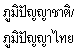 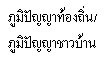 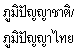 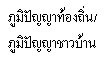 ภาพที่ 2.1 ระดับของภูมิปัญญาไทย	      ภูมิปัญญาไทยมีกระบวนการที่เกิดจากการสืบทอดถ่ายทอดองค์ความรู้ที่มีอยู่เดิมในชุมชนท้องถิ่นต่างๆ แล้วพัฒนาเลือกสรรปรับปรุงองค์ความรู้เหล่านั้นจนเกิดทักษะและ
ความชำนาญที่สามารถแก้ไขปัญหาและพัฒนาชีวิตได้เหมาะสมกับยุคสมัย แล้วเกิดภูมิปัญญา
(องค์ความรู้ใหม่) ที่เหมาะสมและสืบทอดพัฒนาต่อไปอย่างไม่สิ้นสุดซึ่งแสดงได้โดยแผนภาพ (กฤษณา วงษาสันต์, 2542 : 261-262)การกล่าวโดยสรุปภูมิปัญญาท้องถิ่นมีความสำคัญคือเป็นต้นตอขององค์ความรู้จากชุมชนที่คนรุ่นใหม่สามารถนำมาประยุกต์ดัดแปลงเพื่อให้เป็นองค์ความรู้ใหม่ที่สามารถนำไปใช้ในชีวิตประจำวันได้นอกจากนี้ภูมิปัญญาท้องถิ่นยังมีความสำคัญในแง่ของกระบวนการถ่ายทอดความรู้อีกด้วยเทคนิคในการนำภูมิปัญญาท้องถิ่นมาใช้ในการเรียนการสอน	การนำภูมิปัญญาท้องถิ่นมาสู่กระบวนการจัดกิจกรรมการเรียนรู้ให้กับผู้เรียนอาจเกิดได้ใน 2 ลักษณะคือการนำนักเรียนไปเรียนรู้ในชุมชนหรือสถานที่จริงกับการนำปราชญ์ท้องถิ่นมาถ่ายทอดที่โรงเรียน มีนักการศึกษาได้เสนอแนะเทคนิคในการนำภูมิปัญญาท้องถิ่นมาใช้ในการเรียนการสอนดังนี้     แนวทางการนำภูมิปัญญาท้องถิ่นมาใช้ในการเรียนการสอน ดังนี้ (สำนักงานคณะกรรมการการศึกษาแห่งชาติ, 2541 : 81)                        1. ลักษณะของภูมิปัญญาท้องถิ่นที่จะนำไปสู่การเรียนการสอนควรเป็นองค์ความรู้และประสบการณ์ที่มีส่วนของคุณธรรม จริยธรรมสอดแทรกอยู่ด้วยและเป็นสิ่งที่สร้างสรรค์ประโยชน์สุขให้แก่ผู้เรียนและสังคมอย่างสอดคล้องกับธรรมชาติ และสิ่งแวดล้อม                        2. กระบวนการการเรียนการสอน เป็นการผสมผสานระหว่างความรู้สากลกับความรู้ท้องถิ่นให้ผู้เรียนได้คิดอย่างเป็นอิสระ คิดได้หลายมุมและสรุปเป็นความรู้และประสบการณ์ที่จะใช้ในการดำรงชีวิต                        3. การจัดการเรียนการสอนอาจจะให้เป็นครูผู้ดำเนินกิจกรรมโดยนำความรู้และประสบการณ์ของปราชญ์ท้องถิ่นมาจัดกิจกรรมการเรียนการสอน หรืออาจให้ปราชญ์ท้องถิ่นเป็นผู้ดำเนินกิจกรรมการเรียนการสอนแทนครูผู้สอนและทำหน้าที่ประเมินผลด้วย ส่วนสถานที่เรียนอาจจะเป็นโรงเรียนหรือให้นักเรียนไปเรียนที่บ้านนักปราชญ์ท้องถิ่น                         4. บทบาทของหน่วยงานหรือผู้ที่เกี่ยวข้อง ผู้บริหารและครูผู้สอน ควรเห็นความสำคัญในคุณค่าของภูมิปัญญาท้องถิ่น และตระหนักในตนเองว่า ไม่ใช่ผู้ที่จะรู้อะไรหมดทุกอย่างแต่เป็นผู้สร้างกระบวนการเรียนรู้ และควรนำผู้รู้ในท้องถิ่นหรือปราชญ์ท้องถิ่นมาร่วมพัฒนาหลักสูตรสรุปได้ว่าการที่จะนำภูมิปัญญาท้องถิ่นสู่การจัดกิจกรรมการเรียนการสอนนั้นผู้รับผิดชอบหรือครูผู้สอนต้องกำหนดวัตถุประสงค์และเนื้อหาให้ชัดเจนเพื่อจะได้ร่วมกันวางแผนกับวิทยากรหรือปราชญ์ท้องถิ่นในการหาวิธีถ่ายทอดให้นักเรียนได้ตรงตามวัยและความสามารถงานวิจัยที่เกี่ยวข้องงานวิจัยในประเทศสุชิน ตันติอำนวย. (2548: บทคัดย่อ) ประเมินโครงการเรื่องโครงการการพัฒนาการเรียนรู้ของนักเรียนโดยใช้แหล่งเรียนรู้ของโรงเรียนวัดลำพยอม สำนักงานเขตพื้นที่การศึกษาราชบุรี เขต 2 อำเภอบ้านโป่ง จังหวัดราชบุรี แหล่งเรียนรู้ที่ใช้ในการประเมินนั้นคือ ห้องศูนย์คอมพิวเตอร์ของโรงเรียนโดยใช้รูปแบบการประเมินของสตัฟเฟิลบีม (stufflebeam’s CIPP model) มีวัตถุประสงค์เพื่อประเมินโครงการด้านบริบท ปัจจัยเบื้องต้น กระบวนการและผลผลิตของโครงการ ผู้ให้ข้อมูลเป็นครูในโรงเรียน จำนวน 5 คน และนักเรียนชั้นประถมศึกษาปีที่ 3-6 จำนวน 48 คน เก็บรวบรวมข้อมูล ด้วยแบบสอบถาม ทำการวิเคราะห์ข้อมูลด้วยการหาค่าความถี่ ค่าร้อยละ ค่าเฉลี่ย ค่าเบี่ยงเบนมาตรฐานและการวิเคราะห์เนื้อหา ผลการประเมินสรุปได้ดังนี้                   1. การประเมินด้านบริบท ได้นำผลการประเมินการปฏิรูปการเรียนรู้มาหาความต้องการจำเป็น และครูได้คัดเลือกให้โครงการการพัฒนาการเรียนรู้ของนักเรียนโดยใช้แหล่งเรียนรู้
เป็นโครงการที่มีความต้องการจำเป็นอันดับแรก ดังนั้นจึงจัดทำโครงการการพัฒนาการเรียนรู้ของนักเรียนโดยใช้แหล่งเรียนรู้ของโรงเรียนวัดลำพยอม                   2. การประเมินด้านปัจจัยเบื้องต้น ผลการประเมินความพร้อมของปัจจัย ด้านบุคลากร งบประมาณ วัสดุอุปกรณ์และเอกสารประกอบการจัดกิจกรรม และด้านแผนงานโครงการ เป็นไปตามเกณฑ์การประเมินที่กำหนด                   3. การประเมินด้านกระบวนการ ผลการประเมินการดำเนินงานตามแผน เป็นไปตามระยะเวลาที่กำหนด การจัดกิจกรรมการเรียนการสอนและการนิเทศ เป็นไปตามแผนและระยะเวลาที่กำหนด และอยู่ในระดับดี ซึ่งสอดคล้องกับเกณฑ์การประเมินที่กำหนด                   4. การประเมินด้านผลผลิต เป็นไปตามวัตถุประสงค์คือนักเรียนร้อยละ 80 มีผลงานซึ่งประจักษ์อย่างน้อย 2 ชิ้น ต่อคนต่อภาคเรียน และครูเข้าร่วมกิจกรรมทุกคน คิดเป็นร้อยละ 100 ซึ่งสอดคล้องกับเกณฑ์การประเมินที่กำหนดวันเพ็ญ  สังข์สุวรรณ. (2553 : บทคัดย่อ) ได้วิจัยเรื่องการประเมินโครงการพัฒนาแหล่งเรียนรู้เพื่อจัดการเรียนรู้ที่เน้นผู้เรียนเป็นสำคัญ โรงเรียนวัดทอง (อุดมศิลปวิทยาคาร) กรุงเทพฯ พบว่าผ่านเกณฑ์การประเมิน เมื่อพิจารณาเป็นรายด้าน พบว่า ทุกด้านผ่านเกณฑ์การประเมินเรียงลำดับจากมากไปหาน้อย ได้แก่ ปัจจัยพื้นฐานด้านสภาวะแวดล้อม ด้านผลผลิตและด้านกระบวนการปฏิบัติระหว่างดำเนินโครงการซึ่งผลการประเมินรายด้านและตัวชี้วัด สรุปได้ดังนี้                   1. ผลการประเมินปัจจัยพื้นฐานด้านสภาวะแวดล้อมโดยรวม พบว่าอยู่ในระดับมากที่สุดและผ่านเกณฑ์การประเมิน เมื่อพิจารณารายตัวชี้วัดพบว่าทุกตัวชี้วัดมีความเหมาะสมอยู่ในระดับมากที่สุดและผ่านเกณฑ์การประเมินเรียงตามลำดับจากมากไปหาน้อย คือ ความเหมาะสมสอดคล้องของวัตถุประสงค์ของโครงการ ความต้องการจำเป็นของโครงการ ความเป็นไปได้ของโครงการและความพร้อมและทรัพยากร                   2. ผลการประเมินกระบวนการปฏิบัติระหว่างดำเนินโครงการโดยรวม พบว่าผ่านเกณฑ์การประเมิน เมื่อพิจารณารายตัวชี้วัด พบว่า ความเหมาะสมของระยะเวลาที่ใช้ในการดำเนินงานมีความเหมาะสม อยู่ในระดับมากที่สุด กิจกรรมการดำเนินงานของโครงการ ได้แก่ กระบวนการพัฒนาแหล่งเรียนรู้ และการนิเทศ กำกับ ติดตาม ประเมินผลโครงการมีการปฏิบัติอยู่ในระดับมากและการใช้แหล่งเรียนรู้ มีการปฏิบัติอยู่ในระดับมากที่สุด                   3. ผลการประเมินผลผลิตของโครงการโดยรวม พบว่า อยู่ในระดับมากที่สุดและผ่านเกณฑ์การประเมิน เมื่อพิจารณาผลที่เกิดขึ้น พบว่าผลรวมของโครงการเกี่ยวกับ ปริมาณของแหล่งเรียนรู้ที่ได้รับการพัฒนาตามความคิดเห็นของ ครู ผู้ปกครอง และนักเรียน คิดเป็นร้อยละ 98.33 ทักษะการใช้แหล่งเรียนรู้เพื่อพัฒนาคุณภาพการศึกษาของนักเรียนมีผลเกิดขึ้นอยู่ในระดับมาก ทักษะการสอนที่เน้นผู้เรียนเป็นสำคัญของครูมีผลเกิดขึ้นอยู่ในระดับมากที่สุดและทุกตัวชี้วัดผ่านเกณฑ์การประเมินทุกรายการ ผลกระทบต่อนักเรียนเกี่ยวกับผลสัมฤทธิ์ทางการเรียนของนักเรียน มีค่าเฉลี่ยร้อยละ 75.98 และผ่านเกณฑ์การประเมินผลกระทบต่อโรงเรียน เกี่ยวกับ ความพึงพอใจต่อแหล่งเรียนรู้ที่ได้พัฒนามีความพึงพอใจอยู่ในระดับมากที่สุด เมื่อพิจารณาตัวชี้วัดย่อย พบว่าสามารถบูรณาการ การเรียนรู้ได้หลากหลายกลุ่มสาระการเรียนรู้อยู่ในระดับมากที่สุดและด้านความพึงพอใจของครูนักเรียนและผู้ปกครองที่มีต่อโรงเรียนอยู่ในระดับมากที่สุดและผ่านเกณฑ์การประเมิน เมื่อพิจารณาตัวชี้วัดย่อยพบว่า ครู ผู้ปกครองและนักเรียนมีความพึงพอใจที่โรงเรียนมีแหล่งเรียนรู้ที่หลากหลายน่าสนใจมีค่าเฉลี่ยสูงสุด คุณค่าหรือประโยชน์ของโครงการ พบว่าอยู่ในระดับมากที่สุดและผ่านเกณฑ์การประเมิน และเมื่อพิจารณา ตัวชี้วัดย่อย พบว่า โครงการพัฒนาแหล่งเรียนรู้ช่วยพัฒนาผลสัมฤทธิ์ทางการเรียนมีค่าเฉลี่ยสูงสุดงานวิจัยต่างประเทศเฟอร์กูสัน. (Ferguson. 1998 : 32) ได้ศึกษาวิจัย เรื่องการศึกษาของเด็กในชนบท ของรัฐเนบราส ในการศึกษาดังกล่าวจะมีทั้งโปรแกรมพัฒนาภูมิปัญญาและความคิดสร้างสรรค์ สำหรับกลวิธีที่ใช้ในการพัฒนาภูมิปัญญา ที่อยู่ในรูปของการผสมผสาน ระหว่างวิธีระดมพลังสมองระดับชุมชนกับการเสริมแรงด้านความคิดสร้างสรรค์ โดยการนำเด็กออกไปหาประสบการณ์นอกสถานที่ พบกับผู้ประกอบอาชีพ ระดับท้องถิ่น วิทยากรผู้ทรงคุณวุฒิของชุมชน เพื่อให้เด็กเกิดแนวคิดใหม่ๆ แปลกๆ และก้าวไกลด้วยภูมิปัญญา หลังจากทดลองดังกล่าว รวม 5 สัปดาห์ แล้วทำการประเมินผลการศึกษาพบว่า เด็กสามมารถนำภูมิปัญญาท้องถิ่น ผสมผสานเข้ากับความคิดของตนเอง ได้ดีกว่าการศึกษาอยู่ในโรงเรียนชาเวอร์. (Shaver. 1999 : abstract)ได้ศึกษาการใช้แหล่งความรู้ในชุมชนเพื่อประกอบ
การเรียนการสอนวิชาสังคมศึกษา พบว่า ชุมชนเป็นแหล่งทรัพยากรที่มีคุณค่าในการสอน การใช้แหล่งความรู้ในชุมชน มาประกอบการเรียนการสอน เป็นการดึงดูดความสนใจของนักเรียน ช่วยให้การเรียนได้ผลดีขึ้น นักเรียนได้เรียนจากของจริง นักเรียนได้รับประสบการณ์ มากกว่าการเรียนในห้องเรียน ความร่วมมือระหว่างโรงเรียนกับชุมชนในโครงการต่างๆ ที่จัดให้มี และการที่นักเรียนได้มีส่วนร่วมในโครงการเหล่านั้น ทำให้นักเรียนมีความรับผิดชอบต่อตัวเอง และสังคมอยู่ในระดับสูง เด็กนักเรียนมีโอกาสฝึกทักษะต่างๆ กล้าแสดงออกและมีความเป็นผู้นำจากเอกสารและงานวิจัยที่กล่าวมาทั้งหมดสรุปได้ว่า สถานศึกษาจะประสบความสำเร็จได้มากน้อยเพียงใดนั้นขึ้นอยู่กับผู้บริหารสถานศึกษาที่จะต้องแสดงศักยภาพของความเป็นผู้นำ โดยเฉพาะผู้นำทางวิชาการที่มีการวางแผนพัฒนาอย่างเป็นระบบ มีความมุ่งมั่นในการพัฒนาแหล่งเรียนรู้เพื่ออำนวยความสะดวกในกระบวนการเรียนการสอนโดยการมีส่วนร่วมจากทุกฝ่าย
การสืบค้นภูมิปัญญาท้องถิ่นและสร้างเครือข่ายการเรียนรู้กับชุมชนเพื่อเป็นหลักประกันได้ว่าผู้เรียนที่จบจากสถานศึกษาจะเป็นผู้เรียนที่มีคุณภาพพร้อมรับสำหรับการเปลี่ยนแปลงก้าวทันกระแสสังคมและกระแสโลก บทที่ 3วิธีดำเนินการประเมินการประเมินโครงการพัฒนาแหล่งเรียนรู้และภูมิปัญญาท้องถิ่นโรงเรียนบ้านวังหิน  ครั้งนี้ ผู้ประเมินได้กำหนดวิธีดำเนินการประเมิน ตามขั้นตอนดังนี้1.  ประชากรและกลุ่มตัวอย่าง2.  การสร้างเครื่องมือที่ใช้ในการเก็บรวบรวมข้อมูล3.  การเก็บรวบรวมข้อมูล4.  การวิเคราะห์ข้อมูล5.  สถิติที่ใช้ในการวิเคราะห์ข้อมูลประชากรและกลุ่มตัวอย่าง1.  ประชากร ที่ใช้ในการประเมินครั้งนี้ จำนวนทั้งสิ้น 83  คน ประกอบด้วย 	นักเรียน จำนวน 41 คน  ครู จำนวน6 คน และผู้ปกครองนักเรียน จำนวน 36 คน 2.  กลุ่มตัวอย่าง  ที่ใช้ในการประเมินครั้งนี้  จำนวนทั้งสิ้น55 คน ประกอบด้วยนักเรียน จำนวน 38 คน  ได้กำหนดขนาดของกลุ่มตัวอย่าง โดยใช้ตารางของเครจซี่ และมอร์แกน (Krejcie & Morgan, 1970: 608)  ซึ่งกำหนดไว้ว่า ขนาดประชากรที่มีจำนวน 41คน  การสร้างเครื่องมือที่ใช้ในการเก็บรวบรวมข้อมูล	การสร้างเครื่องมือเก็บรวบรวมข้อมูล ที่ใช้ในการประเมินโครงการพัฒนาแหล่งเรียนรู้ และภูมิปัญญาท้องถิ่นโรงเรียนบ้านวังหิน  ผู้ประเมินได้ศึกษาเอกสารและงานวิจัยที่เกี่ยวข้องกับการประเมินโครงการ กำหนดกรอบแนวคิด และเกณฑ์การประเมิน แล้วดำเนินการสร้างเครื่องมือตามกรอบแนวคิดของการประเมินโครงการพัฒนาแหล่งเรียนรู้และภูมิปัญญาท้องถิ่น ตามขั้นตอนดังนี้	กำหนดประเด็นการประเมินและตัวชี้วัด	1.  การกำหนดประเด็นการประเมิน ผู้ประเมินได้ศึกษาเอกสาร แนวคิดในการประเมินและศึกษาจากผู้เกี่ยวข้อง กำหนดประเด็นการประเมินตามรูปแบบ CIPP 	2.  การกำหนดตัวชี้วัดตามประเด็นการประเมิน ผู้ประเมินได้กำหนดตัวชี้วัดตามประเด็นการประเมินในแต่ละประเด็น เป็นตัวชี้วัด 15 ตัวชี้วัด และเป็นตัวชี้วัดย่อย 40 ตัวชี้วัด เพื่อให้ผู้ทรงคุณวุฒิ พิจารณาความเหมาะสม และความเป็นไปได้ โดยให้เลือกระดับความเหมาะสมและความเป็นไปได้ 5 ระดับ คือ	ช่วงความเหมาะสมของตัวชี้วัด อันดับคะแนนที่ให้ความหมาย  คือ	5  หมายถึง  เห็นด้วยอย่างยิ่ง	ว่าเป็นตัวชี้วัดที่เหมาะสมกับประเด็นการประเมินนั้น	4  หมายถึง  เห็นด้วย		ว่าเป็นตัวชี้วัดที่เหมาะสมกับประเด็นการประเมินนั้น	3  หมายถึง  ไม่เห็นด้วย		ว่าเป็นตัวชี้วัดที่เหมาะสมกับประเด็นการประเมินนั้น	2  หมายถึง  ไม่เห็นด้วย		ว่าเป็นตัวชี้วัดที่เหมาะสมกับประเด็นการประเมินนั้น	1  หมายถึง  ไม่เห็นด้วยอย่างยิ่ง	ว่าเป็นตัวชี้วัดที่เหมาะสมกับประเด็นการประเมินนั้น3.  การคัดเลือกผู้ทรงคุณวุฒิ  ผู้ประเมิน4.  การสัมภาษณ์ เป็นการสัมภาษณ์ผู้ทรงคุณวุฒิ จำนวน 5 คน   	5.  คำนวณหาค่าเฉลี่ยความเหมาะสมและความเป็นไปได้ 	6.  สรุปประเด็นการประเมินและตัวชี้วัด  จากการสัมภาษณ์ผู้ทรงคุณวุฒิ การสร้างเครื่องมือที่ใช้ในการประเมิน1.  ผู้ประเมินสร้างเครื่องมือ ตามกรอบแนวคิด การประเมินโครงการพัฒนาแหล่งเรียนรู้และภูมิปัญญาท้องถิ่น ได้เครื่องมือ เป็นแบบสอบถามชนิดมาตราประมาณค่า 5 ระดับ จำนวน 7 ฉบับ รวมทั้งสิ้น 111 ข้อ เป็นแบบบันทึก แบบสำรวจ และแบบสรุป จำนวน 3 ฉบับ นำแบบสอบถามชนิดมาตราประมาณค่าทุกฉบับ ที่สร้างเสร็จแล้ว ให้ผู้เชี่ยวชาญ จำนวน 5 คน 	2.  เกณฑ์การตรวจสอบหาค่าความตรง (IOC) ใช้เกณฑ์ดังนี้		+1 คือ แน่ใจว่าข้อคำถามนั้นวัดได้ตรงกับวัตถุประสงค์หรือสิ่งที่ต้องการวัด		 0 คือไม่แน่ใจว่าข้อคำถามนั้นวัดได้ตรงกับวัตถุประสงค์หรือสิ่งที่ต้องการวัด	-1 คือ แน่ใจว่าข้อคำถามนั้นวัดได้ไม่ตรงกับวัตถุประสงค์หรือสิ่งที่ต้องการวัด	3. สรุปจำนวนข้อคำถาม เครื่องมือที่ใช้และแหล่งข้อมูล การเก็บรวบรวมข้อมูล	ผู้ ประเมิน ได้ดำเนินการประชุมเพื่อชี้แจงวัตถุประสงค์ของการประเมินโครงการพัฒนาแหล่งเรียนรู้และภูมิปัญญาท้องถิ่นกับกลุ่มตัวอย่าง โดยกำหนดการประเมินเป็น 3 ระยะ คือ	ระยะที่ 1 ประเมินก่อนเริ่มดำเนินโครงการ ใช้แบบสอบถามฉบับที่ 1 และฉบับที่ 2  ให้ผู้ปกครองและครูเป็นผู้ตอบ 	ระยะที่ 2 ประเมินระหว่างดำเนินโครงการ ใช้แบบสอบถามฉบับที่ 3 และฉบับที่ 4  ให้นักเรียนและครูเป็นผู้ตอบ	ระยะที่ 3 ประเมินหลังสิ้นสุดการดำเนินโครงการ ใช้แบบสอบถามฉบับที่ 5 , 6 และฉบับที่ 7  ให้นักเรียน ครู  และผู้ปกครองนักเรียนเป็นผู้ตอบ การวิเคราะห์ข้อมูล	การประเมินโครงการพัฒนาแหล่งเรียนรู้และภูมิปัญญาท้องถิ่นผู้โรงเรียน ครั้งนี้ ผู้ประเมินได้ดำเนินการวิเคราะห์ข้อมูล ดังนี้	1.  คำนวณค่าร้อยละของจำนวนและข้อมูลส่วนตัวของกลุ่มตัวอย่าง ได้แก่ นักเรียน ครู และผู้ปกครองนักเรียน 	2.  คำนวณหาค่าเฉลี่ย ( ,) และค่าเบี่ยงเบนมาตรฐาน (S.D., ) จากแบบสอบถามชนิดมาตราประมาณค่า 5 ระดับ โดยใช้เกณฑ์การวิเคราะห์ข้อมูล ดังนี้		การแปลความหมายของระดับคะแนนเฉลี่ย หรือค่าเฉลี่ยของระดับคะแนน โดยใช้เกณฑ์ดังนี้ (พิสณุ  ฟองศรี,2550: 184)			ค่าคะแนนเฉลี่ย 4.50 – 5.00  หมายถึง มีความเหมาะสมอยู่ในระดับมากที่สุด		ค่าคะแนนเฉลี่ย 3.50 – 4.49  หมายถึง มีความเหมาะสมอยู่ในระดับมาก		ค่าคะแนนเฉลี่ย 2.50 – 3.49  หมายถึง มีความเหมาะสมอยู่ในระดับปานกลาง		ค่าคะแนนเฉลี่ย 1.50 – 2.49  หมายถึง มีความเหมาะสมอยู่ในระดับน้อย		ค่าคะแนนเฉลี่ย 1.00 – 1.49  หมายถึง มีความเหมาะสมอยู่ในระดับน้อยที่สุด	3.  คำนวณหาค่าผลการประเมิน โดยใช้เกณฑ์ค่าเฉลี่ย ( , ) ≥ 3.50 จึงถือว่าผ่านเกณฑ์การประเมิน ทั้งประเด็นการประเมิน ตัวชี้วัด ส่วนผลรวมประเด็นการประเมิน และผลรวมตัวชี้วัด กำหนดเกณฑ์โดยการแบ่งช่วงของค่าคะแนนเฉลี่ย เป็น 2 ระดับ ดังนี้ (พิสณุ  ฟองศรี,2550: 178)	 			ค่าคะแนนเฉลี่ยระหว่าง 3.50- 5.00 หมายถึง ผ่านเกณฑ์ค่าคะแนนเฉลี่ยระหว่าง 1.00- 3.49 หมายถึง ไม่ผ่านเกณฑ์สถิติที่ใช้ในการวิเคราะห์ข้อมูล 	ผู้ประเมิน ได้ดำเนินการวิเคราะห์ข้อมูล โดยใช้โปรแกรมสำเร็จรูปทางสถิติ SPSS for windows โดยใช้ค่าสถิติที่สอดคล้องกับการประเมินโครงการ ดังนี้	1.  สถิติที่ใช้หาค่าคุณภาพเครื่องมือ		1.1 ใช้ IOC หาค่าความตรงเชิงเนื้อหา ของแบบสอบถามการประเมินโครงการพัฒนาแหล่งเรียนรู้และภูมิปัญญาท้องถิ่นโรงเรียนบ้านวังหิน จำนวน 7 ฉบับ		1.2  ใช้แอลฟ่า α หาค่าความเที่ยงรายฉบับและรายด้านของแบบสอบถามการประเมินโครงการพัฒนาแหล่งเรียนรู้และภูมิปัญญาท้องถิ่นโรงเรียนบ้านวังหิน จำนวน 7 ฉบับ  	2. สถิติพื้นฐาน  ที่ใช้วิเคราะห์ข้อมูล คือ		2.1 .ใช้ % หาค่าร้อยละข้อมูลส่วนตัวของกลุ่มตัวอย่าง หาค่าร้อยละของงบประมาณที่ได้รับจัดสรร ปริมาณแหล่งเรียนรู้และภูมิปัญญาท้องถิ่นที่ได้รับการพัฒนา และสรุปผลสัมฤทธิ์ทางการเรียนที่เกี่ยวข้องกับการประเมินโครงการพัฒนาแหล่งเรียนรู้และภูมิปัญญาท้องถิ่นโรงเรียนบ้านวังหิน		2.2  ใช้  และ หาค่าเฉลี่ย แบบสอบถามการประเมินโครงการพัฒนาแหล่งเรียนรู้และภูมิปัญญาท้องถิ่นโรงเรียนบ้านวังหิน 		2.3  ใช้  S.D. และ  หาค่าเบี่ยงแบนมาตรฐาน ของแบบสอบถามการประเมินโครงการพัฒนาแหล่งเรียนรู้และภูมิปัญญาท้องถิ่นโรงเรียนบ้านวังหิน		บทที่ 4ผลการวิเคราะห์ข้อมูลการประเมินโครงการพัฒนาแหล่งเรียนรู้และภูมิปัญญาท้องถิ่นในครั้งนี้ มีวัตถุประสงค์หลัก เพื่อประเมินบริบทของโครงการเกี่ยวกับความต้องการจำเป็น ความสอดคล้องและความเหมาะสมของวัตถุประสงค์ ประเมินปัจจัยนำเข้าของโครงการเกี่ยวข้องกับความพร้อมของผู้รับผิดชอบโครงการ ความพร้อมของสถานที่ ความเพียงพอของงบประมาณและความเหมาะสมของปัจจัยที่ใช้ในการปฏิบัติงาน ประเมินกระบวนการของโครงการเกี่ยวกับการมีส่วนร่วมในการวางแผน การมีส่วนร่วมพัฒนาแหล่งเรียนรู้ การมีส่วนร่วมกันใช้แหล่งเรียนรู้และภูมิปัญญาท้องถิ่นของนักเรียน  ครูและการนิเทศติดตามโครงการ  ประเมินผลผลิตของโครงการเกี่ยวกับปริมาณของแหล่งเรียนรู้และภูมิปัญญาท้องถิ่นที่ได้รับการพัฒนา อย่างหลากหลายตามความต้องการของของผู้ที่เกี่ยวข้อง ทักษะการใช้แหล่งเรียนรู้และภูมิปัญญาท้องถิ่นของนักเรียน ทักษะการใช้แหล่งเรียนรู้และภูมิปัญญาท้องถิ่นเพื่อจัดการเรียนการสอนของครู  ผลสัมฤทธิ์ทางการเรียนและความพึงพอใจของผู้เกี่ยวข้อง ซึ่งผู้ประเมินได้นำเสนอผลการวิเคราะห์ข้อมูลตามลำดับ คือ ตอนที่ 1 ข้อมูลทั่วไปของกลุ่มตัวอย่าง และตอนที่ 2 ผลการประเมินโครงการพัฒนาแหล่งเรียนรู้และภูมิปัญญาท้องถิ่น ดังนี้ตอนที่ 1  ข้อมูลทั่วไปของกลุ่มตัวอย่าง	ข้อมูลทั่วไปของกลุ่มตัวอย่าง ประกอบด้วย 3 กลุ่ม คือ นักเรียน ครู และผู้ปกครอง รวมทั้งสิ้น 55 คน มีรายละเอียดดังนี้นักเรียนรวมทั้งสิ้น 38 คน เป็นชายจำนวน 19 คน ( 50% ) เป็นหญิงจำนวน 19 คน (50%) กำลังศึกษาอยู่ชั้นประถมศึกษาปีที่ 6 มากที่สุดจำนวน 11 คน (28.95%) รองลงมาคือชั้นประถมศึกษาปีที่ 4 จำนวน 9 คน (23.68%) ชั้นประถมศึกษาปีที่ 5 จำนวน 8 คน (21.05%) ชั้นประถมศึกษาปีที่ 3 จำนวน 8 คน (21.05%) และชั้นประถมศึกษาปีที่ 2 จำนวน 2 คน (5.26%) ครู รวมทั้งสิ้น 6 คน เป็นหญิง 6 คน (100%) วุฒิการศึกษาปริญญาตรี 6 คน (100%)ผู้ปกครองนักเรียน รวมทั้งสิ้น 11 คน เป็นชายจำนวน 7 คน (63.64%) เป็นหญิงจำนวน 4 คน (36.36%) อายุระหว่าง 21-35 ปี จำนวน 1 คน (9.09%) อายุระหว่าง 36-49 ปี จำนวน 8 คน (72.73%) อายุ 50 ปีขึ้นไปจำนวน 2 คน (18.18%) สำหรับวุฒิการศึกษามีดังนี้ ประถมศึกษาจำนวน 3 คน (27.27%) มัธยมศึกษาจำนวน 6 คน (54.55%) และอนุปริญญาจำนวน 2 คน (18.18%) อาชีพเกษตรกรรมจำนวน 8 คน (72.73%) อาชีพรับจ้างจำนวน 2 คน (18.18%) อาชีพค้าขายจำนวน 1 คน (9.09%) ตอนที่ 2  ผลการประเมินโครงการพัฒนาแหล่งเรียนรู้และภูมิปัญญาท้องถิ่นโรงเรียนบ้านวังหิน ตามวัตถุประสงค์ดังนี้ตารางที่  4.1  ผลการสอบถามผู้ปกครองนักเรียนการประเมินโครงการพัฒนาแหล่งเรียนรู้และภูมิปัญญาท้องถิ่นด้านบริบท (สภาพแวดล้อม)  ตารางที่  4.1  (ต่อ) 	จากตารางที่  4.1  พบว่าความคิดเห็นของผู้ปกครองนักเรียนต่อการประเมินโครงการพัฒนาแหล่งเรียนรู้และภูมิปัญญาท้องถิ่นด้านบริบท (สภาพแวดล้อม) โดยภาพรวมอยู่ในระดับมากที่สุด ( = 4.55) และเมื่อพิจารณาเป็นรายข้อพบว่า สามารถเรียงลำดับจากมากไปหาน้อย 3 ลำดับแรก ได้ดังนี้ ข้อที่ผู้ปกครองนักเรียนมีความคิดเห็นสูงสุด คือ ต้องการแหล่งเรียนรู้ที่ที่ช่วยส่งเสริมทักษะในการเรียนของนักเรียน( = 4.73) รองลงมาได้แก่ ต้องการให้ผู้ปกครองหรือภูมิปัญญาท้องถิ่นมีส่วนร่วมในกิจกรรมการเรียนรู้ของผู้เรียน ต้องการให้ครูและภูมิปัญญาท้องถิ่นมีการวางแผนร่วมกันในการพัฒนาผู้เรียนต้องการแหล่งเรียนรู้ที่เป็นสื่อการสอน ที่ช่วยพัฒนาคุณภาพการเรียนรู้ของผู้เรียนให้สูงขึ้น ( = 4.64) และที่ผู้ปกครองพอใจเป็นลำดับที่ 3 ได้แก่ ต้องการแหล่งเรียนรู้ด้าน ICT เพื่อพัฒนาผู้เรียน ( = 4.63)ตารางที่  4.2 ผลการสอบถามครูด้านบริบทและด้านปัจจัยนำเข้า เกี่ยวกับความต้องการจำเป็นของโครงการ ความสอดคล้องเหมาะสมของวัตถุประสงค์ ความพร้อมของผู้รับผิดชอบโครงการ ความพร้อมของอาคารสถานที่ ความเพียงพอของวัสดุ อุปกรณ์ งบประมาณ และความเหมาะสมของปัจจัย 	จากตารางที่ 4.2  พบว่าความคิดเห็นของครูต่อการประเมินโครงการพัฒนาแหล่งเรียนรู้และภูมิปัญญาท้องถิ่นด้านบริบท (สภาพแวดล้อม) โดยภาพรวมอยู่ในระดับมาก (= 4.40) และเมื่อพิจารณาเป็นรายข้อพบว่า สามารถเรียงลำดับจากมากไปหาน้อย 3 ลำดับแรก ได้ดังนี้ ข้อที่ครูมีความคิดเห็นมากที่สุดได้แก่ ต้องการแหล่งเรียนรู้ที่ที่ช่วยส่งเสริมทักษะในการเรียนของนักเรียน (= 4.86) ต้องการแหล่งเรียนรู้ที่เป็นสื่อการสอน ที่ช่วยพัฒนาคุณภาพการเรียนรู้ของผู้เรียนให้สูงขึ้น (= 4.84) และลำดับที่ 3 ได้แก่ ต้องการแหล่งเรียนรู้ที่ช่วยส่งเสริมทักษะในการสอนของครู (= 4.83)ตารางที่ 4.3  ผลการสอบถามนักเรียนด้านกระบวนการ ถามเกี่ยวกับการมีส่วนร่วมในการวางแผนการดำเนินงาน การมีส่วนร่วมในการพัฒนาแหล่งเรียนรู้ และภูมิปัญญาท้องถิ่น การจัดกิจกรรม  พัฒนาแหล่งเรียนรู้  	จากตารางที่  4.3 พบว่าความคิดเห็นของนักเรียนต่อการประเมินโครงการด้านกระบวนการ เกี่ยวกับการมีส่วนร่วมในการวางแผนการดำเนินงาน การมีส่วนร่วมในการพัฒนาแหล่งเรียนรู้ และภูมิปัญญาท้องถิ่น การจัดกิจกรรมพัฒนาแหล่งเรียนรู้ โดยภาพรวมอยู่ในระดับมาก ( = 4.11) และเมื่อพิจารณาเป็นรายข้อพบว่า สามารถเรียงลำดับจากมากไปหาน้อย 3 ลำดับแรก ได้ดังนี้ การรักษาความสะอาดและการอนุรักษ์ฯ ( = 4.33) การพัฒนาห้องสมุด ( = 4.26) และลำดับที่ 3 ได้แก่ การพัฒนาสื่อ / นวัตกรรม ( = 4.18)	บทที่ 5สรุปผล  อภิปรายผล และข้อเสนอแนะการประเมินโครงการพัฒนาแหล่งเรียนรู้และภูมิปัญญาท้องถิ่น โรงเรียนบ้านวังหินในครั้งนี้ผู้ประเมิน ได้ดำเนินการสรุปผล  อภิปรายผล และข้อเสนอแนะ ดังนี้สรุปผล	การประเมินโครงการพัฒนาแหล่งเรียนรู้และภูมิปัญญาท้องถิ่นโรงเรียนบ้านวังหิน สรุปผลโดยภาพรวมทั้งโครงการ พบว่า ผ่านเกณฑ์การประเมิน เมื่อพิจารณาเป็นรายประเด็น พบว่า ทุกประเด็นผ่านเกณฑ์การประเมิน เรียงลำดับจากมากไปหาน้อย ได้แก่ ผลผลิต บริบท ปัจจัยนำเข้า และกระบวนการ ซึ่งได้สรุปผลการประเมินเป็นรายประเด็นและรายตัวชี้วัด ตามลำดับดังนี้	1. ผลการประเมินบริบท พบว่าโดยภาพรวม มีความเหมาะสมอยู่ในระดับมากที่สุด และผ่านเกณฑ์การประเมิน เมื่อพิจารณาเป็นรายตัวชี้วัด พบว่า ทุกตัวชี้วัดมีความเหมาะสมอยู่ในระดับมากที่สุดและผ่านเกณฑ์การประเมิน เรียงลำดับจากมากไปหาน้อย คือ ความต้องการจำเป็นของโครงการ ความเหมาะสมของวัตถุประสงค์ และความสอดคล้องของวัตถุประสงค์	2. ผลการประเมินปัจจัยนำเข้า พบว่า โดยภาพรวม ผ่านเกณฑ์การประเมิน มีความเหมาะสมอยู่ในระดับมาก เมื่อพิจารณาเป็นรายตัวชี้วัด พบว่า ทุกตัวชี้วัดผ่านเกณฑ์การประเมินในระดับมาก ซึ่งความเพียงพอของงบประมาณมีความเหมาะสมมากที่สุด คิดเป็นร้อยละ 100  ในขณะที่ความพร้อมของผู้รับผิดชอบโครงการมีค่าต่ำที่สุด 	3. ผลการประเมินกระบวนการ พบว่า โดยภาพรวม มีความเหมาะสมอยู่ในระดับมาก และผ่านเกณฑ์การประเมิน เมื่อพิจารณาเป็นรายตัวชี้วัด พบว่า ทุกตัวชี้วัดมีความเหมาะสมอยู่ในระดับมากและผ่านเกณฑ์การประเมิน เรียงลำดับจากมากไปหาน้อย คือ การนิเทศติดตามโครงการ  การมีส่วนร่วมของครู เกี่ยวกับการวางแผนดำเนินงาน การพัฒนาแหล่งเรียนรู้และภูมิปัญญาท้องถิ่น และการใช้แหล่งเรียนรู้ในโรงเรียน การมีส่วนร่วมของนักเรียนเกี่ยวกับการวางแผนดำเนินงาน การพัฒนาแหล่งเรียนรู้และภูมิปัญญาท้องถิ่น และการใช้แหล่งเรียนรู้ในโรงเรียน 	4. ผลการประเมินผลผลิต พบว่า พบว่า โดยภาพรวม ผ่านเกณฑ์การประเมิน เมื่อพิจารณาเป็นรายตัวชี้วัด พบว่า ทุกตัวชี้วัดผ่านเกณฑ์การประเมิน ได้แก่ ปริมาณแหล่งเรียนรู้ที่ได้รับการพัฒนาอย่างหลากหลายตามความต้องการของนักเรียน ครู และผู้ปกครอง คิดเป็นร้อยละ 98.93 ผ่านเกณฑ์การประเมิน ตัวชี้วัดทักษะการใช้แหล่งเรียนรู้ของผู้เรียน พบว่า มีความเหมาะสมอยู่ในระดับมาก ผ่านเกณฑ์การประเมิน ตัวชี้วัดทักษะการใช้แหล่งเรียนรู้และภูมิปัญญาท้องถิ่นของครู ในการจัดการเรียนการสอน พบว่า มีความเหมาะสมอยู่ในระดับมาก และผ่านเกณฑ์การประเมิน ส่วนผลสัมฤทธิ์ทางการเรียนเฉลี่ย คิดเป็นร้อยละ  74.33 ผ่านเกณฑ์การประเมิน การอภิปรายผล	จากผลการประเมินโครงการโดยสรุปทั้งโครงการพบว่า ทุกตัวชี้วัดอยู่ในระดับมาก (เฉพาะตัวชี้วัดที่ประเมินตามมาตราประมาณค่า 5 ระดับ) และผ่านเกณฑ์การประเมิน สอดคล้องกับผลการประเมินโครงการของนันทะ ศรีเจริญโชติ(2551:125) ได้ประเมินโครงการพัฒนาแหล่งเรียนรู้เพื่อเสริมสร้างคุณภาพผู้เรียน โรงเรียนบ้านแฆแบ๊ะ สรุปทั้งโครงการพบว่ามีความเหมาะสมในระดับมาก รายละเอียดการอภิปรายผลแต่ละประเด็นการประเมิน มีดังนี้	1. จากผลการประเมินบริบท โดยภาพรวม พบว่า อยู่ในระดับมากที่สุด  มีความสอดคล้องกับผลการประเมินโครงการของสุวิทย์ ซื่อตรง (2550:156-160)ที่ได้ ประเมินโครงการพัฒนาแหล่งเรียนรู้เพื่อส่งเสริมคุณลักษณะใฝ่รู้ใฝ่เรียนโรงเรียนจุฬาภรณ์ราชวิทยาลัย ชลบุรี ซึ่งพบว่า ผลการประเมินด้านบริบท ตามความคิดเห็นของครูและนักเรียนอยู่ในระดับดีมาก		2. จากผลการประเมินปัจจัยนำเข้า โดยภาพรวมพบว่าอยู่ในระดับมาก ผ่านเกณฑ์การประเมิน มีความสอดคล้องกับผลการประเมินของนันทะ ศรีเจริญโชติ (2551:126) ที่ประเมินโครงการพัฒนาแหล่งเรียนรู้ เพื่อเสริมสร้างคุณภาพผู้เรียนโรงเรียนบ้านแฆแบ๊ะ จังหวัดนราธิวาส พบว่า การประเมินปัจจัยนำเข้ามีความเหมาะสมอยู่ในระดับมาก ทำนองเดียวกัน สอดคล้องกับการประเมินโครงการของสุพัฒน์ แสงจันทร์ (2550:145) ได้ประเมินโครงการพัฒนาแหล่งเรียนรู้เพื่อเพิ่มประสิทธิภาพ การเรียนรู้สู่คุณภาพผู้เรียนโรงเรียนวัดโลกา จังหวัดสงขลา พบว่าความพร้อมด้านการบริหารจัดการสถานศึกษา ที่เอื้อต่อการดำเนินโครงการมีความเหมาะสมอยู่ในระดับมาก ทุกรายการผ่านเกณฑ์การประเมิน	3. จากผลการประเมินกระบวนการ โดยภาพรวมอยู่ในระดับมาก สอดคล้องกับธเนศ  ปานอุทัย (บทคัดย่อ : 2554) ผลการประเมินด้านกระบวนการของโครงการพัฒนาส่งเสริมการใช้แหล่งเรียนรู้และภูมิปัญญาท้องถิ่น ของโรงเรียนวัดบางหลวง จังหวัดนครปฐม ด้านกระบวนการภาพรวมอยู่ในระดับมากทำนองเดียวกันสอดคล้องกับผลการประเมินของสุพัฒ แสงจันทร์(2550:145-146)ได้ประเมินโครงการพัฒนาแหล่งเรียนรู้สู่คุณภาพผู้เรียนของโรงเรียนวัดโลกา จังหวัดสงขลาพบว่าการวางแผน การดำเนินการ การติดตามประเมินผล และนำผลการประเมินมาปรับปรุงพัฒนามีความเหมาะสมอยู่ในระดับมากผ่านเกณฑ์การประเมินทุกรายการ	4. จากผลการประเมินด้านผลผลิต โดยภาพรวมพบว่า ทุกตัวชี้วัดผ่านเกณฑ์การประเมิน และเมื่อพิจารณาเป็นรายตัวชี้วัด พบว่าแหล่งเรียนรู้ในโรงเรียนได้รับการพัฒนา คิดเป็นร้อยละ 98.93 จากแหล่งเรียนรู้ทั้งหมดตามแผนที่กำหนดไว้ ผลการพัฒนาอยู่ในระดับมากที่สุด ด้านทักษะการใช้แหล่งเรียนรู้ของนักเรียนอยู่ในระดับมาก ทักษะการใช้แหล่งเรียนรู้ภูมิปัญญาท้องถิ่น เพื่อจัดการเรียนการสอน อยู่ในระดับมาก ผลสัมฤทธิ์ทางการเรียน มีค่าเฉลี่ยร้อยละ 74.33 ส่วนความพึงพอใจของนักเรียน ครู และผู้ปกครอง มีความพึงพอใจในระดับมากเท่ากัน ข้อเสนอแนะ	ข้อเสนอแนะในการนำผลการประเมินไปใช้	จากผลการประเมินพบว่า โครงการผ่านเกณฑ์การประเมินทุกประเด็น ทุกตัวชี้วัด โรงเรียนบ้านวังหินควรดำเนินโครงการนี้ในปีต่อไป อย่างไรก็ตามผลการประเมินมีข้อสังเกตบางประการที่สามารถนำไปปรับปรุงพัฒนาเพื่อให้เกิดประโยชน์สูงสุดแก่สถานศึกษาเดิมหรือสถานศึกษาอื่นที่มีลักษณะใกล้เคียงกันโดยมีข้อเสนอแนะดังนี้การเตรียมความพร้อมก่อนเริ่มโครงการควรเปิดกว้างให้ผู้มีส่วนเกี่ยวข้องกับสถานศึกษาเช่นคณะกรรมการสถานศึกษา ผู้นำหมู่บ้าน องค์กรท้องถิ่นได้ให้ความคิดเห็นที่เป็นประโยชน์ในทิศทางที่พัฒนาเพื่อช่วยกันกำหนดแผนพัฒนาในระยะยาวทั้งนี้จะสามารถสร้างเครือข่ายการมีส่วนร่วมและตอบสนองความต้องการของชุมชนได้อย่างแท้จริงการดำเนินงานของโครงการในส่วนที่เกี่ยวข้องกับภูมิปัญญาท้องถิ่นสถานศึกษาควรแต่งตั้งผู้รับผิดชอบโดยตรงในการติดต่อประสานงาน การอำนวยความสะดวกตลอดจนถึงการสนับสนุนช่วยเหลือในการจัดกิจกรรมการเรียนรู้ให้กับนักเรียน ทั้งนี้เป็นเพราะว่าการที่ภูมิปัญญาท้องถิ่นมาจัดกิจกรรมนั้นถือว่าเป็นการอนุเคราะห์สถานศึกษาควรมีการจัดกิจกรรมส่งเสริมการใช้แหล่งเรียนรู้และภูมิปัญญาท้องถิ่นอย่างต่อเนื่องและสม่ำเสมอตลอดปีการศึกษาเพื่อให้เกิดประสิทธิภาพและประสิทธิผลสูงสุดต่อผู้เรียนข้อเสนอแนะในการประเมินหรือวิจัยครั้งต่อไป1.ควรประเมินโครงการในลักษณะนี้ในทุกๆ3-5ปีเพื่อให้ได้สารสนเทศที่สอดคล้องตรงตามความ ต้องการของผู้ที่เกี่ยวข้องและสามารถใช้เป็นแนวทางในการดำเนินงานโครงการให้มีประสิทธิภาพและประสิทธิผลต่อไป2. ควรศึกษาเพิ่มเติมเกี่ยวกับความพึงพอใจของชุมชน องค์กรปกครองส่วนท้องถิ่นและผู้มีส่วนเกี่ยวข้องเพื่อนำมาพัฒนาการศึกษาให้มีประสิทธิภาพมากยิ่งขึ้นบรรณานุกรมเยาวดี รางชัยกุล วิบูลยศรี. (2542). การประเมินโครงการ : แนวคิดและการปฏิบัติ. กรุงเทพฯ : 	จุฬาลงกรณ์มหาวิทยาลัย.กิ่งแก้ว  อารีรักษ์ และคณะ.  (2548).  การจัดการความรู้โดยใช้รูปแบบหลากหลาย. กรุงเทพฯ : เมธี  ทิปส์.อรพินท์ ไชยพะยอม. (2542). ความพึงพอใจของผู้ใช้บริการแผนกผู้ป่วยนอก โรงพยาบาล	อำนาจเจริญ. วิทยานิพนธ์วิทยาศาสตรมหาบัณฑิต สาขาบริหารสาธารณสุข 	มหาวิทยาลัยมหิดล.ครุรักษ์ ภิรมย์รักษ์. (2538). การนิเทศการสอน. กรุงเทพฯ : โอเดียนสโตร์.  ชริณี เดชจินดา. (2555).  ความหมายของความพึงพอใจ. [Online]. เข้าถึงได้จาก : http://www.
	smsmba.ru.ac.th [2555, มีนาคม 3].พิสณุ  ฟองศรี. (2551). เทคนิควิธีประเมินโครงการ (พิมพ์ครั้งที่ 6). กรุงเทพฯ :  บริษัท ด่านสุทธา	การพิมพ์ จํากัด.ไพศาล  หวังพานิช. (2533, มกราคม – เมษายน). หลักและวิธีการประเมินโครงการ. วารสารวัดผล  	การศึกษา. หน้า 23-38.ภาษิต บุษมงคล. (2544). “การใช้แหล่งเรียนรู้ในชุมชนเพื่อการจัดการเรียนการสอนของโรงเรียน	มัธยมศึกษา จังหวัดลำพูน”  วิทยานิพนธ์ปริญญาศึกษาศาสตรมหาบัณฑิต แขนงวิชา	บริหารการศึกษา สาขาวิชาศึกษาศาสตร์ มหาวิทยาลัยสุโขทัยธรรมาธิราช.กชกร เป้าสุวรรณ และคนอื่นๆ. (2550). รายงานการวิจัยเรื่องความคาดหวังและความพึงพอใจต่อ	การศึกษาต่อที่มหาวิทยาลัยราชภัฏสวนดุสิต ศูนย์สุโขทัย. กรุงเทพฯ : คณะมนุษยศาสตร์ 	และสังคมศาสตร์ มหาวิทยาลัยราชภัฏสวนดุสิต.รุ่ง  แก้วแดง . (2541). ปฏิวัติการศึกษาไทย (พิมพ์ครั้งที่ 5).  กรุงเทพฯ : มติชน.ศักดิ์ชัย  เกียรตินาคินทร์. (2542). ภูมิปัญญาชุมชน ยาชุดพิเศษในการพัฒนา. วารสารวัฒนธรรมไทย 	,36(9) 2-4.วัลลภ กันทรัพย์. (2538). ก้าวไปข้างหน้า 43 ปีกรมวิชาการ. กรุงเทพฯ : โรงพิมพ์คุรุสภาลาดพร้าว.สรชัย พิศาลบุตร. (2550). คู่มือการทำวิจัยเชิงปฏิบัติ. กรุงเทพฯ : วิทยพัฒน์.Spears, Card D. “ A Comparative Analysis of and Adult Learning Center and Formal Adult 	Education Program with Reference to Selected Variables,” Dissertation Abstract 	International. 33 : 468-March 1970.Pierce , Cecilia. “ Importance of Classroom Climate for AT-Risk Learnner,” The Education 	Research. 88 : 37-41; October 1994.Maslow, Abraham. (1970). Motivation and Personnality.  New York : Harper and Row 	Publishers.  Ferguson,Harl R. (1998). The High School Curriculum. New York : The Ronald Press.Krejcie, R.V.& Morgan, D.W. (1970) . Elementary Sampling Theory.  Prentice Hall, Inc.ประวัติผู้วิจัยชื่อ – สกุล			วัน เดือน ปีเกิด			ที่อยู่ปัจจุบัน			ประวัติการศึกษา			เบอร์โทรศัพท์			ลำดับที่ประเด็นการประเมินผลการวัดผลการวัดความหมายเกณฑ์ผ่านผลการประเมินลำดับที่ประเด็นการประเมินS.D.ความหมายเกณฑ์ผ่านผลการประเมินด้านบริบท(สภาพแวดล้อม) (context)1.ต้องการให้โรงเรียนจัดทำหรือจัดสร้างแหล่งเรียนรู้ขึ้นภายในโรงเรียน4.550.52มากที่สุด2.ต้องการแหล่งเรียนรู้ที่ช่วยส่งเสริมทักษะในการสอนของครู4.550.52มากที่สุด3.ต้องการแหล่งเรียนรู้ที่ที่ช่วยส่งเสริมทักษะในการเรียนของนักเรียน4.730.47มากที่สุด4.ต้องการให้โรงเรียนจัดทำแหล่งเรียนรู้ในโรงเรียนที่สวยงามร่มรื่นและน่าสนใจ4.360.50มาก5.ต้องการให้ผู้ปกครองเข้ามามีส่วนร่วมในการพัฒนาแหล่งเรียนรู้ภายในโรงเรียน4.550.52มากที่สุด6.ต้องการแหล่งเรียนรู้ที่ผู้ปกครองสามารถเข้ามาใช้บริการได้4.180.40มากลำดับที่ประเด็นการประเมินผลการวัดผลการวัดความหมายเกณฑ์ผ่านผลการประเมินลำดับที่ประเด็นการประเมินS.D.ความหมายเกณฑ์ผ่านผลการประเมิน7.ต้องการแหล่งเรียนรู้ที่เป็นสื่อการสอน ที่ช่วยพัฒนาคุณภาพการเรียนรู้ของผู้เรียนให้สูงขึ้น4.640.50มากที่สุด8.ต้องการแหล่งเรียนรู้ด้าน ICT เพื่อพัฒนาผู้เรียน4.630.50มากที่สุด9.ต้องการให้ครูและภูมิปัญญาท้องถิ่นมีการวางแผนร่วมกันในการพัฒนาผู้เรียน4.640.67มากที่สุด10.ต้องการให้ผู้ปกครองหรือภูมิปัญญาท้องถิ่นมีส่วนร่วมในกิจกรรมการเรียนรู้ของผู้เรียน4.640.50มากที่สุด4.550.51มากที่สุด≥ 3.50ผ่านลำดับที่ประเด็นการประเมินผลการวัดผลการวัดความหมายเกณฑ์ผ่านผลการประเมินลำดับที่ประเด็นการประเมินความหมายเกณฑ์ผ่านผลการประเมินด้านบริบท(สภาพแวดล้อม) (context)1.ต้องการให้โรงเรียนจัดทำหรือจัดสร้างแหล่งเรียนรู้ขึ้นภายในโรงเรียน4.670.52มากที่สุด2.ต้องการแหล่งเรียนรู้ที่ช่วยส่งเสริมทักษะในการสอนของครู4.830.42มากที่สุด3.ต้องการแหล่งเรียนรู้ที่ที่ช่วยส่งเสริมทักษะในการเรียนของนักเรียน4.860.41มากที่สุด4.ต้องการให้โรงเรียนจัดทำแหล่งเรียนรู้ในโรงเรียนที่สวยงามร่มรื่นและน่าสนใจ4.670.52มากที่สุด5.ต้องการให้ผู้ปกครองเข้ามามีส่วนร่วมในการพัฒนาแหล่งเรียนรู้ภายในโรงเรียน4.830.41มากที่สุด6.ต้องการแหล่งเรียนรู้ที่ผู้ปกครองสามารถเข้ามาใช้บริการได้4.170.41มาก7.ต้องการแหล่งเรียนรู้ที่เป็นสื่อการสอน ที่ช่วยพัฒนาคุณภาพการเรียนรู้ของผู้เรียนให้สูงขึ้น4.840.41มากที่สุด8.ต้องการแหล่งเรียนรู้ด้าน ICT เพื่อพัฒนาผู้เรียน4.500.55มากที่สุด9.ต้องการให้ครูและภูมิปัญญาท้องถิ่นมีการวางแผนร่วมกันในการพัฒนาผู้เรียน4.170.41มาก10.ต้องการให้ผู้ปกครองหรือภูมิปัญญาท้องถิ่นมีส่วนร่วมในกิจกรรมการเรียนรู้ของผู้เรียน4.170.41มากลำดับที่ลำดับที่ประเด็นการประเมินผลการวัดผลการวัดความหมายเกณฑ์ผ่านผลการประเมินลำดับที่ลำดับที่ประเด็นการประเมินS.D.ความหมายเกณฑ์ผ่านผลการประเมินด้านกระบวนการ (Process)                              นักเรียนมีส่วนร่วมพัฒนาแหล่งเรียนรู้และภูมิปัญญาท้องถิ่น เกี่ยวกับเรื่องต่อไปนี้เพียงใด1.1.การเข้าร่วมประชุมวางแผนพัฒนาแหล่งเรียนรู้และภูมิปัญญาท้องถิ่น4.080.36มาก2.2.การพัฒนาห้องสมุด4.260.55มาก3.การพัฒนาสื่อ / นวัตกรรม4.180.46มาก4.การพัฒนาแหล่งเรียนรู้เกษตรอินทรีย์4.000.57มาก5.การพัฒนาแหล่งเรียนรู้ในห้องเรียน4.080.54มาก6.การพัฒนาแหล่งเรียนรู้ในห้องพิเศษ4.160.44มาก7.การพัฒนาแหล่งเรียนรู้บ่อเลี้ยงปลา4.130.34มาก8.การแสวงหา สืบค้นภูมิปัญญาท้องถิ่น4.000.23มาก9.การใช้สื่อ / นวัตกรรม4.080.54มาก10.การใช้แหล่งเรียนรู้เกษตรอินทรีย์4.030.43มาก4.110.42มาก